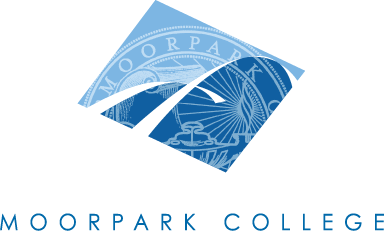 Technical Review Curriculum Sub-CommitteeAGENDASeptember 20, 20121:00 – 4:00 pm – A-138Courses to be reviewed:Deletions:	PHIL M10	PHIL M95	Inactivation: BIOL M09BIOL M10BIOL M10LBIOL M14BIOL M17BIOL M42BIOL M50APHIL M04PHIL M06PHIL M15PHIL M16PHIL M17PHIL M22APHIL M22BPHIL M60APHIL M60BAdjourned at __________ pmPositionNamePresentCo-ChairMary ReesCo-ChairJane HarmonCurriculum SpecialistGlenela RajpaulInstructional Data SpecialistKim WattersAlan CourterArticulationLetrisha MaiLibrary ResourcesMary LaBargeTR RepsChristine AguileraLydia EtmanJanice FeingoldBeth MegillPresentersPresentersTIMECOURSE IDNOTES1:00CNSE M42Technical: (Originator: Ed Garcia)1:15MATH M01Outline Update: (Originator: Deborah Ritchie)1:30MATH M03Outline Update: GE (D2) (Originator: Deborah Ritchie)1:45PHIL M01Outline Update: GE (C2) DE (Originator: Janice Daurio)2:00PHIL M01HOutline Update: GE (D1) (Originator: Janice Daurio)2:15PHIL M02Outline Update: GE (D1) (Originator: Janice Daurio)2:30PHIL M02HOutline Update: GE (D1) (Originator: Janice Daurio)2:45PHIL M03Outline Update: GE (B2) (Originator: Janice Daurio)3:00PHIL M05Outline Update: GE (F) (Originator: Janice Daurio)3:15PHIL M07Outline Update: GE (D1/F) (Originator: Janice Daurio)3:30PHIL M08Outline Update: GE (D1) (Originator: Janice Daurio)3:45PHIL M09Outline Update: GE (F) (Originator: Janice Daurio)PHIL M11Outline Update: GE (D1) (Originator: Janice Daurio)PHIL M12Outline Update: GE (D1) (Originator: Janice Daurio)PHIL M13Outline Update: GE (D1) (Originator: Janice Daurio)PHIL M14Outline Update: GE (D1) (Originator: Janice Daurio)PHIL M80Outline Update: (Originator: Janice Daurio)